BILDBEARBEITUNGÖffne die Website http://www.fotor.com/de/!Lade ein Foto hoch!Bearbeite dieses Foto:ZuschneidenFarbe verändernRahmen hinzufügenBild auf deinem Computer speichernÖffne ein Bild auf der Website http://www.photofunia.comMache aus deinem Bild ein öffentlich ausgestelltes GemäldeSpeichere das fertige Produkt auf deinem ComputerErstelle über http://www.photofunia.com eine neue BildvarianteEs sollen zwei deiner Bilder auf einer Leine ausgestellt werden.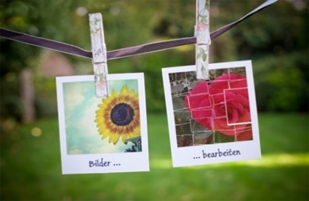 Suche Dir auch eine Darstellungsmöglichkeit, in der du mehrere Bilder auf einmal verwenden kannst.Nimm ein Foto einer Person, einer Gruppe von dirAchte auf urheberrechtliche Bestimmungen (Das Recht auf das eigene Bild)!Öffne das Foto auf der Website  Pixlr - http://pixlr.com!verändere das Foto so, dass es wie ein altes Bild aussieht